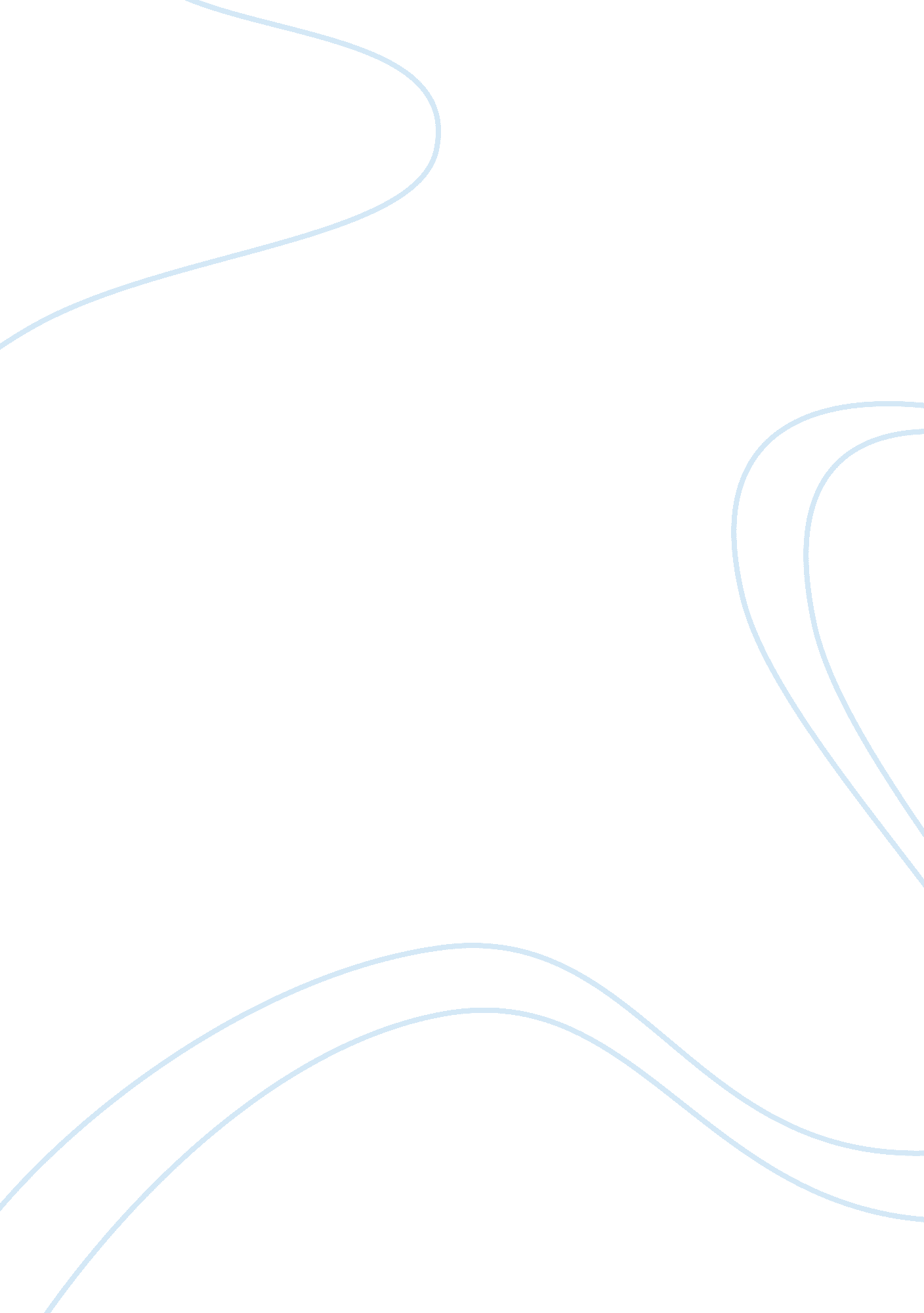 10 advantages or benefits or modern technology:Sociology, Communication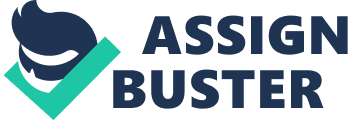 10 ADVANTAGES OR BENEFITS OR MODERN TECHNOLOGY: * Easy Access to information: It has become very easy to get access to relevant information at any time anywhere. This has been possible because of modern technologies like broadband internet. Lots of data is being published and indexed online, sites like Wikipedia and Youtube have great original content which can be used in research or entertainment. Information is power, and those who find information and use it well always succeed. With smart gadgets like the ipad , iphone , galaxy tablet , users can easily have access to information through these smart gadgets because they use internet. So a user on a train can easily read breaking news while traveling, they can also buy and sell stocks while in the bedroom using the internet. These smart gadgets make it easy to access internet and this simplifies the way we get information. * Encourages innovation and creativity — Since technology is challenging, it sparks the brain to work to its full potential. In the past, it used to be very difficult to start a business, one had to have lots of capital and they even had limited access to business information. Today, it is very easy to start a business while at home. Let’s look at companies like Etsy. com which enable creative people sell their works online, this encourages creativity. Another good example is kickstarter. com which helps creative people get funds for their projects through crowd funding. On this platform, creative developers post projects seeking for funding from the community, this helps them generate lots of cash for their good ideas which latter leads to creation of new Jobs. The other creative works which have been facilitated by modern technology include Google , Apple , Facebook , Microsoft , Amazon , etc * Improved communication: Communication is like water to life. We can not develop without communication. Modern technology has blessed us with advanced communication technology tools. These can include e-fax machines, electronic mail, mobile phones, videoconferencing, instant text messaging applications, social networking applications. All these modern communication technology tools have simplified the way humans and businesses communicate. I can easily talk to my relative oversees using a mobile phone or video chatting services like Skype. * Convenience of Traveling: Modern transportation technology makes it very easy to travel long distances. Transport is a very important both in our lives and in the business world. Transportation technology has evolved with years. In the past it used to be slow and expensive to move long distances. Now days, I can cover a 10 miles distance with in a few minutes or hours using electric trains or airplanes. * Improved housing and lifestyle: This is another great way how modern technology has simplified our lives. If you compare the type of housing we used to have in 1900 and the architecture of houses today, the difference is very big. New architectural technology has improved the types of housed we build now days. People with money can afford town floating housed and glass homes. Most of the items in our house are now automated, for example, doors use finger prints which guarantee security. Remote webcams which you can use to monitor what goes on at your home. * Improved Entertainment: Modern technology has played a big role in changing the entertainment industry. Home entertainment has improved with the invention of video games and advance music and visual systems like smart televisions which can connect live to internet so that a user can share what they’re watching with friends. Easy access and storage of music, services like iTunes allow users to purchase and download music on their ipods at a small cost, this is a win — win situation for both musicians and the users. Because musicians can easily sell their music via iTunes and the user can also have a wide selection of which music to buy without having troubles of going to a physical music store. * Efficiency and Productivity: Modern technology has helped businesses increase production. Humans are slow and some times they fail to deliver on time. So many businesses have integrated modern technology in their production line, most of the hard work has become so simple and the results are better than those of humans. Let’s look at a farmer who uses modern technology right from the day or preparing the farm land to the day of harvesting. They save a lot of time and money during this process. * Convenience in Education: Learning is a process and it is part of our daily lives. Modern technology has made it simple for students to learn from any where through online education and mobile education. Also students now use modern technology in classrooms to learn better. For example, students use ipads to share visual lessons and examples with peers in the classroom. This has made learning more convenient and fan. Also new modern educational technologies support individual learning which gives a chance to students to learn on their own with no need of tutors. * Social Networking: Modern technology has made it simple to discover our old friends and also discover new people to network with. This is a benefit to both individuals and businesses. Many businesses have embraced the social networking technology to interact with their customers. Users of social networks can share information with friends, live chat with them and interact in all sorts of ways. * Changed the health industry: Now days most hospitals have implemented modern technology in surgical rooms, this has reduced on mistakes made by doctors. Humans can easily make mistakes because of work overload and stress factors. Also the business community has developed health applications which can enable us monitor our health and weight. These applications can be used on mobile phones, so users can have them at any time of the day. 6 DISADVANTAGES OF MODERN TECHNOLOGY: * Increased loneliness — Social Isolation is on the increase, people are spending more time playing video games, learning how to use new modern technologies, using social networks and they neglect their real life. Technology has replaced our old way of interacting. If a user can easily interact with 100 friends online, they will feel no need to going out to make real friends which at a later stage leads to loneliness. * Job Loss: Modern technology has replaced many humans; robots are doing of the jobs which used to be done by humans. Many packing firms have employed robots on production lines to increase on production and efficiency, this is good news for businesses because it helps them make more money and serve customers in time, but it is bad news to employees because they get replaced by a robot. * Competency - Increased dependency on modern tools like calculators has reduced on our creativity. You can find a student when they can solve a very simple mathematical equation without using a calculator. This affects the way this student uses their brains and reduces on the level of creativity. * World destruction weapons: Modern technology has been the main aid in the increasing and endless wars. It aids the manufacturing of modern war weapons which will require testing. So when these weapons get into the hands of criminals, they will use them for their selfish reasons. 